№ п/пНаименование товара, работ, услугЕд. изм.Кол-воТехнические, функциональные характеристикиТехнические, функциональные характеристики№ п/пНаименование товара, работ, услугЕд. изм.Кол-воПоказатель (наименование комплектующего, технического параметра и т.п.)Описание, значениеУткаРМФ 4.17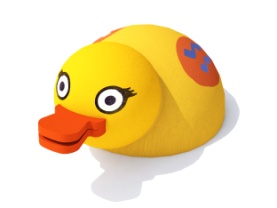 Шт. 1820 (± 10 мм)УткаРМФ 4.17Шт. 1Высота  (мм) 1900(± 10 мм)УткаРМФ 4.17Шт. 1Ширина (мм) 1350 (± 10 мм)УткаРМФ 4.17Шт. 1Длина (мм)УткаРМФ 4.17Шт. 1Применяемые материалыПрименяемые материалыУткаРМФ 4.17Шт. 1ОписаниеОборудование предназначено для детей в возрасте от 3 до 10 лет. Утка представляет собой конструкцию основой, которой является цельный каркас в виде  двух полусфер разного диаметра, большая (диаметром 1350 мм) из которых является телом утки, малая (диаметром 800 мм) – головой утки. Каркас изготовлен на основе композитных материалов. По всей площади каркас покрыт слоем  цветной искусственной каучуковой TPV крошки толщиной не менее 50 мм. Цвет гранулята распределен по поверхности каркаса таким образом, чтобы поверхность представляла собой расцветку утки:- тело желтым цветом с красными крыльями и синими перышками на крыльях;- голова желтым цветом, белые глаза, черные зрачки, красным выступающим за плоскость головы, носом (с усиливающим металлокаркасом внутри носа). Резиновое покрытие изготавливается методом холодного прессования искусственной каучуковой TPV крошки на клеевой основе. Токсикологические свойства данного материала не превышают норм установленных для эксплуатации на детских игровых площадках.УткаРМФ 4.17Шт. 1Преимущества- высокая механическая прочность и износостойкость- повышенная травмобезопасность- бесшовность и гладкое соединение- высокая упругость (обеспечивает травмобезопасность детей)- шероховатая и противоскользящая поверхность- легко моется напором простой воды